FECHA: _______________________ÁREA:__TECNO-INFORMÁTICA_________________GRADO: 10_________ESTUDIANTE: __________________________________________________________________________NÚMERO LISTA_____________ Defina cada uno de los aspectos de la simbología neumática, y mencione 2 máquinas neumáticas utilizadas en la industria.A que se refiere el termino access como es aplicable al campo comercial y que características posee dicha aplicación.Mencione 5 caracteristicas de la nanotecnología y que proyectos actualmente adelanta la empresa Bayer por aplicar esta ciencia.Elabora un mapa conceptual en la aplicación CMAP TOOLS Sobre la tecnología de punta, describiendo como mínimo 3 aspectos en los cuales la tecnología de punto, revoluciona las telecomunicaciones. Mencione tecnologías de comunicación inalámbrica.Elabora una  presentación sobre los tipos de engranajes y diferencia los engranajes manuales y los engranajes autoamticos (presentación que puede ser realizada en POWERPOINT-PREZI O PHOTOSTORY)INCLUYA IMÁGENES y FOTOS CON MOVIMIENTO.Taller de refuerzo especial sobre los temas del 3 periodo, como es superación debe hacerse en su totalidad no de forma parcial y cuya nota máxima es 3.0 según el SIEE isntitucional.JORGE H. RAM{IREZ J.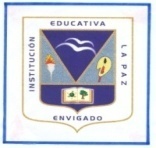 INSTITUCIÓN EDUCATIVA LA PAZCódigo: GPP-FR-24SUPERACION ACADEMICA Versión: 01SUPERACION ACADEMICA Página 1 de 2